Rikki Tikki Tavi: EssayDue: Week 11Word Count: 500 minEssay Topic: Choose one theme from Rikki Tikki Tavi –CourageLoyaltyGood vs EvilDescribe how this theme is shown in Rikki Tikki Tavi and explain what we learn about it through reading the narrative. Support your ideas with evidence. Assignment Instructions:Decide which theme to write about.Re-read Rikki Tikki Tavi carefully, highlighting examples of your theme and quotes to use in your essay.Fill out a planning sheet with dot points of what you will say in your introduction, body paragraphs, and conclusion.Write a first draft of your essay.Proofread and check your essay using the Essay Self-Checking sheet and the rubric (on the back of this sheet).Hand in final essay before the end of the term. Also hand in your planning sheets and highlighted story. 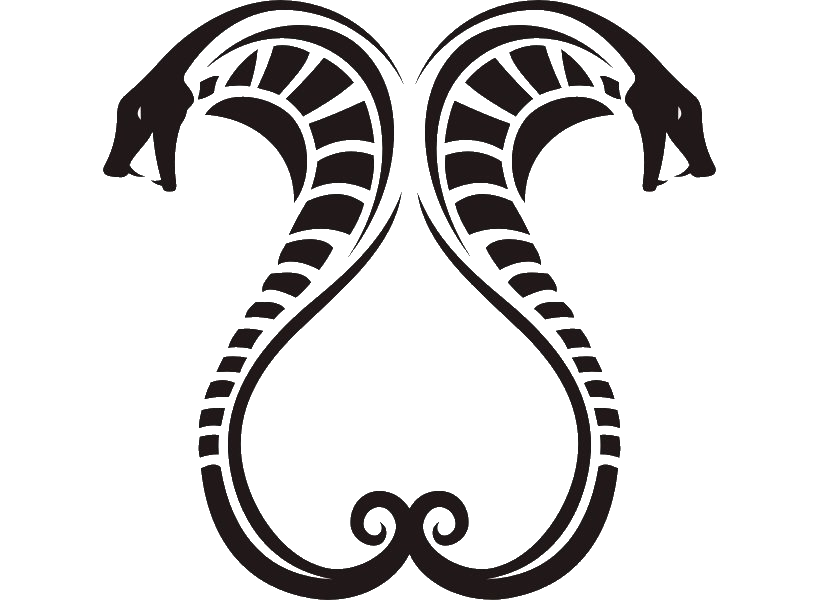 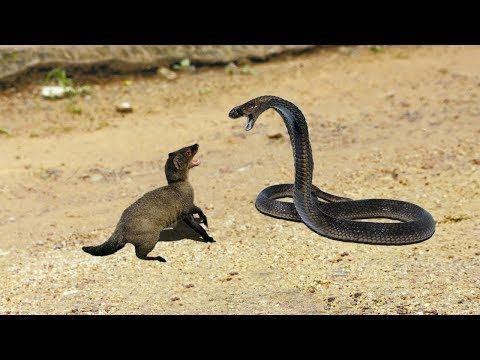 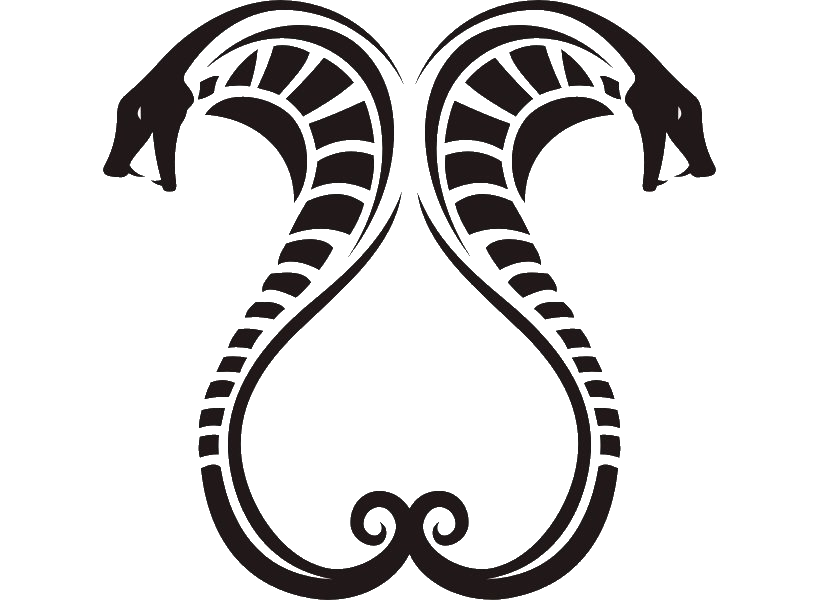 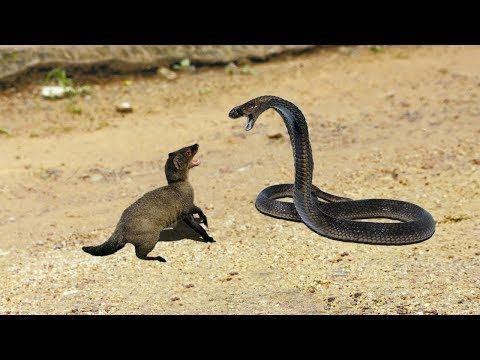 Marking RubricPerformance StandardABCDEssay structureHas clear structure including introduction, 3-4 main body paragraphs, and conclusionIntroductionHas background or general comments about the theme, author, story, historyBriefly outlines the 3 main pointsBody paragraphsEach makes one main point about the topicGives a specific example from the storySay what this means or what the author’s point isConclusion: Re-states 3 main pointsFinishes with a lesson for us, insight about the author or the story, meaning, or suggested future actionVocabulary & Language: Uses key words from the questionUses academic language with no slang or contractionsConsistent 3rd person point of viewUses linking phrases to connect paragraphsGrammar:Proofread with few or no errors in punctuation, spelling, capitalisation etc.Correctly formatted quotes - quotation marks & page numbers